Which has more? 4 bags of sweets with 5 in each or 3 bags of sweets with 10 in each?  ______________________________________________________Draw your reasoning and write multiplication calculations.A flower has 5 petals.How many petals have 3 flowers got? __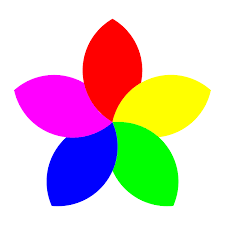 ___ x ___ = ____A flower has 5 petals.How many petals has 5 flowers got? ______ x ___ = ____There are 7 days in one week. How many days are there in 2 weeks? __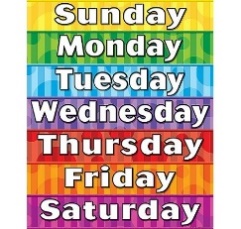 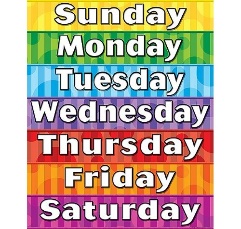 ___ x ___ = ____There are 7 days in one week. How many days are there in 3 weeks? _____ x ___ = ____There are 8 sweets in a packet. How many sweets will be in 2 packets? _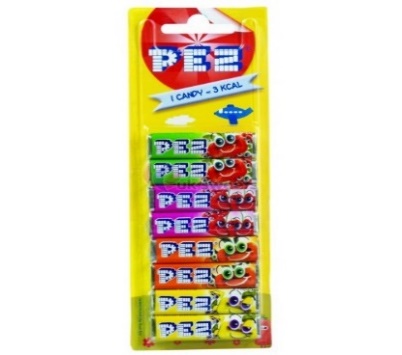 ______________________________There are 8 sweets in a packet. How many sweets will be in 3 packets? _______________________________There are 4 packets of crayons and 10 in each pack.How many crayons altogether? ___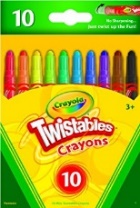 ______________________________There are 6 packets of crayons and 10 in each pack.How many crayons altogether? _________________________________One boy has 2 legs. How many legs will 6 boys have? ___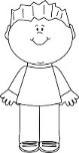 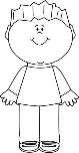 ______________________________One boy has 2 legs. How many legs will 8 boys have? __________________________________A pentagon has 5 sides.How many will 2 pentagons have? _____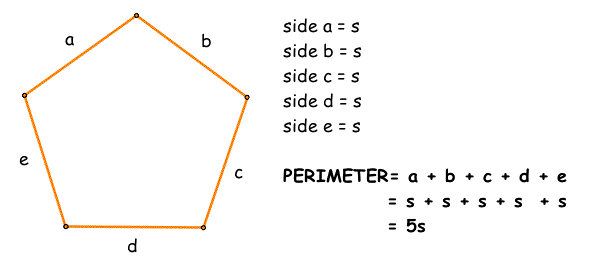 ______________________________A pentagon has 5 sides.How many will 10 pentagons have? ___________________________________